Зарегистрировано в Минюсте России 9 июня 2023 г. N 73796МИНИСТЕРСТВО ТРУДА И СОЦИАЛЬНОЙ ЗАЩИТЫ РОССИЙСКОЙ ФЕДЕРАЦИИПРИКАЗот 28 апреля 2023 г. N 430нОБ УТВЕРЖДЕНИИ ПОРЯДКАВЗАИМОДЕЙСТВИЯ СОТРУДНИКОВ ГОСУДАРСТВЕННОГО ФОНДАПОДДЕРЖКИ УЧАСТНИКОВ СПЕЦИАЛЬНОЙ ВОЕННОЙ ОПЕРАЦИИ"ЗАЩИТНИКИ ОТЕЧЕСТВА" С ОРГАНАМИ ИСПОЛНИТЕЛЬНОЙ ВЛАСТИСУБЪЕКТОВ РОССИЙСКОЙ ФЕДЕРАЦИИ, ОРГАНАМИ МЕСТНОГОСАМОУПРАВЛЕНИЯ, ГОСУДАРСТВЕННЫМИ И МУНИЦИПАЛЬНЫМИМЕДИЦИНСКИМИ И СОЦИАЛЬНЫМИ ОРГАНИЗАЦИЯМИ, НЕКОММЕРЧЕСКИМИОРГАНИЗАЦИЯМИ И ДОБРОВОЛЬЧЕСКИМИ (ВОЛОНТЕРСКИМИ)ОРГАНИЗАЦИЯМИ, ОСУЩЕСТВЛЯЮЩИМИ ДЕЯТЕЛЬНОСТЬ ПО СОЦИАЛЬНОЙПОДДЕРЖКЕ И ЗАЩИТЕ ЛИЦ, НАЗВАННЫХ В ПОДПУНКТЕ "В" ПУНКТА 2УКАЗА ПРЕЗИДЕНТА РОССИЙСКОЙ ФЕДЕРАЦИИ ОТ 3 АПРЕЛЯ 2023 Г.N 232 "О СОЗДАНИИ ГОСУДАРСТВЕННОГО ФОНДА ПОДДЕРЖКИУЧАСТНИКОВ СПЕЦИАЛЬНОЙ ВОЕННОЙ ОПЕРАЦИИ"ЗАЩИТНИКИ ОТЕЧЕСТВА"В соответствии с подпунктом "в" пункта 9 Указа Президента Российской Федерации от 3 апреля 2023 г. N 232 "О создании Государственного фонда поддержки участников специальной военной операции "Защитники Отечества" приказываю:Утвердить прилагаемый порядок взаимодействия сотрудников Государственного фонда поддержки участников специальной военной операции "Защитники Отечества" с органами исполнительной власти субъектов Российской Федерации, органами местного самоуправления, государственными и муниципальными медицинскими и социальными организациями, некоммерческими организациями и добровольческими (волонтерскими) организациями, осуществляющими деятельность по социальной поддержке и защите лиц, названных в подпункте "в" пункта 2 Указа Президента Российской Федерации от 3 апреля 2023 г. N 232 "О создании Государственного фонда поддержки участников специальной военной операции "Защитники Отечества".Врио МинистраЕ.В.МУХТИЯРОВАПриложениек приказу Министерства трудаи социальной защитыРоссийской Федерацииот 28 апреля 2023 г. N 430нПОРЯДОКВЗАИМОДЕЙСТВИЯ СОТРУДНИКОВ ГОСУДАРСТВЕННОГО ФОНДАПОДДЕРЖКИ УЧАСТНИКОВ СПЕЦИАЛЬНОЙ ВОЕННОЙ ОПЕРАЦИИ"ЗАЩИТНИКИ ОТЕЧЕСТВА" С ОРГАНАМИ ИСПОЛНИТЕЛЬНОЙ ВЛАСТИСУБЪЕКТОВ РОССИЙСКОЙ ФЕДЕРАЦИИ, ОРГАНАМИ МЕСТНОГОСАМОУПРАВЛЕНИЯ, ГОСУДАРСТВЕННЫМИ И МУНИЦИПАЛЬНЫМИМЕДИЦИНСКИМИ И СОЦИАЛЬНЫМИ ОРГАНИЗАЦИЯМИ, НЕКОММЕРЧЕСКИМИОРГАНИЗАЦИЯМИ И ДОБРОВОЛЬЧЕСКИМИ (ВОЛОНТЕРСКИМИ)ОРГАНИЗАЦИЯМИ, ОСУЩЕСТВЛЯЮЩИМИ ДЕЯТЕЛЬНОСТЬ ПО СОЦИАЛЬНОЙПОДДЕРЖКЕ И ЗАЩИТЕ ЛИЦ, НАЗВАННЫХ В ПОДПУНКТЕ "В" ПУНКТА 2УКАЗА ПРЕЗИДЕНТА РОССИЙСКОЙ ФЕДЕРАЦИИ ОТ 3 АПРЕЛЯ 2023 Г.N 232 "О СОЗДАНИИ ГОСУДАРСТВЕННОГО ФОНДА ПОДДЕРЖКИУЧАСТНИКОВ СПЕЦИАЛЬНОЙ ВОЕННОЙ ОПЕРАЦИИ"ЗАЩИТНИКИ ОТЕЧЕСТВА"1. Настоящий Порядок устанавливает правила взаимодействия сотрудников Государственного фонда поддержки участников специальной военной операции "Защитники Отечества" (далее - Фонд) с органами исполнительной власти субъектов Российской Федерации, органами местного самоуправления, государственными и муниципальными медицинскими и социальными организациями, некоммерческими организациями и добровольческими (волонтерскими) организациями, осуществляющими деятельность по социальной поддержке и защите ветеранов боевых действий, принимавших участие (содействовавших выполнению задач) в специальной военной операции на территориях Донецкой Народной Республики, Луганской Народной Республики и Украины с 24 февраля 2022 г., на территориях Запорожской области и Херсонской области с 30 сентября 2022 г., уволенных с военной службы (службы, работы) (далее - ветераны боевых действий) <1>, лиц, принимавших в соответствии с решениями органов публичной власти Донецкой Народной Республики, Луганской Народной Республики участие в боевых действиях в составе Вооруженных Сил Донецкой Народной Республики, Народной милиции Луганской Народной Республики, воинских формирований и органов Донецкой Народной Республики и Луганской Народной Республики начиная с 11 мая 2014 г. (далее - лица, принимавшие участие в боевых действиях) <2>, членов семей ветеранов боевых действий, погибших (умерших) при выполнении задач в ходе специальной военной операции (боевых действий), членов семей ветеранов боевых действий, умерших после увольнения с военной службы (службы, работы), если смерть таких лиц наступила вследствие увечья (ранения, травмы, контузии) или заболевания, полученных ими при выполнении задач в ходе специальной военной операции (боевых действий) (далее - члены семей погибших (умерших) <3>.--------------------------------<1> Абзац второй подпункта "в" пункта 2 Указа Президента Российской Федерации от 3 апреля 2023 г. N 232 "О создании Государственного фонда поддержки участников специальной военной операции "Защитники Отечества" (далее - Указ Президента Российской Федерации от 3 апреля 2023 г. N 232).<2> Абзац третий подпункта "в" пункта 2 Указа Президента Российской Федерации от 3 апреля 2023 г. N 232.<3> Абзац четвертый подпункта "в" пункта 2 Указа Президента Российской Федерации от 3 апреля 2023 г. N 232.2. Предметом взаимодействия является:предоставление ветеранам боевых действий, лицам, принимавшим участие в боевых действиях, членам семей погибших (умерших) мер поддержки, оказание социальных и иных услуг, помощи;обеспечение социальной адаптации, интеграции и ресоциализации, обучения (переобучения, повышения квалификации), содействие в трудоустройстве ветеранов боевых действий, лиц, принимавших участие в боевых действиях;содействие в оказании ветеранам боевых действий, лицам, принимавшим участие в боевых действиях, членам семей погибших (умерших) психолого-психотерапевтической помощи;содействие в оказании бесплатной юридической помощи по вопросам оформления и предоставления мер социальной поддержки, а также содействие в получении установленных законодательством Российской Федерации мер социальной поддержки;обеспечение ветеранов боевых действий, лиц, принимавших участие в боевых действиях, лекарственными препаратами и медицинскими изделиями, в том числе не зарегистрированными в Российской Федерации, техническими средствами реабилитации, не входящими в федеральный перечень реабилитационных мероприятий, технических средств реабилитации и услуг, предоставляемых инвалиду, включая высокофункциональные протезы и протезно-ортопедические изделия;содействие в получении ветеранами боевых действий, лицами, принимавшими участие в боевых действиях, при наличии показаний, установленных законодательством Российской Федерации, услуг по медицинской реабилитации, паллиативной медицинской помощи, санаторно-курортного лечения, надомного (долговременного) ухода;обеспечение адаптации жилых помещений, используемых ветеранами боевых действий и лицами, принимавшими участие в боевых действиях, являющимися инвалидами, под индивидуальные потребности;содействие ветеранам боевых действий, лицам, принимавшим участие в боевых действиях, в оформлении (восстановлении) документов и получении статуса ветерана боевых действий в соответствии с Федеральным законом от 12 января 1995 г. N 5-ФЗ "О ветеранах";организация спортивных мероприятий и вовлечения ветеранов боевых действий, являющихся инвалидами, в паралимпийское движение, культурно-досуговой деятельности;организация просветительской деятельности в сфере патриотического воспитания, работы с общественными организациями, объединениями ветеранов, волонтерами общественных проектов;проведение общефедеральных и региональных мероприятий по увековечению памяти ветеранов и их подвигов;участие в разработке и реализации государственных программ поддержки ветеранов боевых действий, лиц, принимавших участие в боевых действиях.3. На основании обращений ветеранов боевых действий, лиц, принимавших участие в боевых действиях, и членов семей погибших (умерших) по вопросам предоставления мер поддержки, оказания социальных и иных услуг, помощи (далее - обращения), данных мониторинга средств массовой информации, социальных сетей по вопросам предоставления мер поддержки, оказания социальных и иных услуг, помощи Фондом организуется взаимодействие с органами исполнительной власти субъектов Российской Федерации, органами местного самоуправления, государственными и муниципальными медицинскими организациями и организациями социального обслуживания, а также межведомственной комиссией при высшем должностном лице субъекта Российской Федерации по координации оказания необходимой социальной поддержки и помощи лицам, названным в подпункте "в" пункта 2 Указа <4> (далее - межведомственная комиссия), главными бюро медико-социальной экспертизы по субъектам Российской Федерации, некоммерческими организациями и добровольческими (волонтерскими) организациями, осуществляющими деятельность по социальной поддержке и защите ветеранов боевых действий, лиц, принимавших участие в боевых действиях, членов семей погибших (умерших) (далее - участники взаимодействия).--------------------------------<4> Пункт 10 Указа Президента Российской Федерации от 3 апреля 2023 г. N 232.4. Информационное взаимодействие Фонда с участниками взаимодействия осуществляется в электронной форме, в том числе с использованием информационной платформы социального сопровождения Фонда, с соблюдением требований законодательства Российской Федерации в области персональных данных.При невозможности осуществления Фондом информационного взаимодействия в электронной форме взаимодействие с участниками взаимодействия осуществляется с использованием бумажных носителей.5. Участники взаимодействия обеспечивают проработку вопроса, содержащегося в обращении, и направляют в Фонд информацию о его решении.6. Фондом осуществляется взаимодействие с межведомственной комиссией в целях оказания социальной поддержки и помощи ветеранам боевых действий, лицам, принимавшим участие в боевых действиях, членам семей погибших (умерших).7. Фонд вносит предложения о рассмотрении межведомственной комиссией вопросов о:качественной проработке проблемных вопросов при предоставлении мер поддержки, оказании социальных и иных услуг ветеранам боевых действий, лицам, принимавшим участие в боевых действиях, членам семей погибших (умерших);существующих пробелах в законах и иных нормативных правовых актах субъектов Российской Федерации по вопросам предоставления мер поддержки, оказания социальных и иных услуг, помощи ветеранам боевых действий, лицам, принимавшим участие в боевых действиях, членам семей погибших (умерших);необходимости совершенствования региональных мер поддержки, оказания социальных и иных услуг, помощи;мониторинге реализации на территории субъекта Российской Федерации мероприятий по государственной поддержке ветеранов боевых действий, лиц, принимавших участие в боевых действиях, членов семей погибших (умерших);обеспечении взаимодействия по вопросам предоставления мер поддержки, оказания социальных и иных услуг, помощи ветеранам боевых действий, лицам, принимавшим участие в боевых действиях, членам семей погибших (умерших);совершенствовании деятельности органов исполнительной власти субъекта Российской Федерации в целях поддержки ветеранов боевых действий, лиц, принимавших участие в боевых действиях, членов семей погибших (умерших);предоставлении мер поддержки, помимо предусмотренных федеральными законами и иными нормативными правовыми актами Российской Федерации, законами и иными нормативными правовыми актами субъектов Российской Федерации, за счет средств бюджета субъекта Российской Федерации;иных вопросов, связанных с предоставлением мер поддержки, оказанием социальных и иных услуг, помощи ветеранам боевых действий, лицам, принимавшим участие в боевых действиях, членам семей погибших (умерших).8. Фондом обеспечивается предоставление информации по запросам межведомственной комиссии.9. По результатам рассмотрения межведомственной комиссией вопросов, поступивших на рассмотрение в рамках обращения о предоставлении мер поддержки, оказания социальных и иных услуг, помощи, социальный координатор Фонда информирует, в том числе посредством мобильного приложения, ветерана боевых действий, лицо, принимавшее участие в боевых действиях, члена семьи погибшего (умершего) о решении вопроса, содержащего в обращении.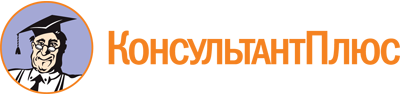 Приказ Минтруда России от 28.04.2023 N 430н
"Об утверждении порядка взаимодействия сотрудников Государственного фонда поддержки участников специальной военной операции "Защитники Отечества" с органами исполнительной власти субъектов Российской Федерации, органами местного самоуправления, государственными и муниципальными медицинскими и социальными организациями, некоммерческими организациями и добровольческими (волонтерскими) организациями, осуществляющими деятельность по социальной поддержке и защите лиц, названных в подпункте "в" пункта 2 Указа Президента Российской Федерации от 3 апреля 2023 г. N 232 "О создании Государственного фонда поддержки участников специальной военной операции "Защитники Отечества"
(Зарегистрировано в Минюсте России 09.06.2023 N 73796)Документ предоставлен КонсультантПлюс

www.consultant.ru

Дата сохранения: 12.06.2023
 